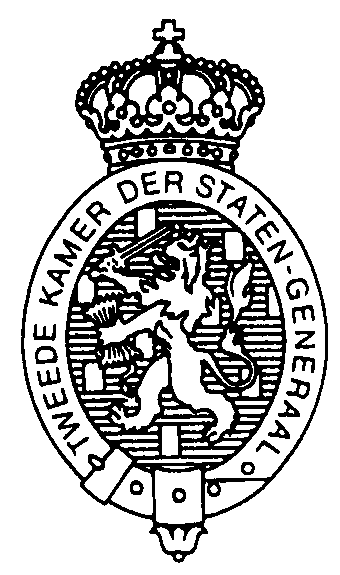 Den Haag, 11 november 2008 HERZIENE CONVOCATIE(datum gewijzigd; was 12/11)Voortouwcommissie:vaste commissie voor Verkeer en Waterstaat Activiteit:Inbreng feitelijke vragen Datum:donderdag 13 november 2008Tijd:14.00 uurOnderwerp:Meerkosten OV ChipkaartGriffier:I.B. SneepNoot:Activiteitnummer:2008A01215